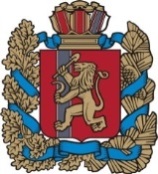 КРАСНОЯРСКИЙ КРАЙТАСЕЕВСКИЙ РАЙОНТАСЕЕВСКИЙ СЕЛЬСКИЙСОВЕТ ДЕПУТАТОВРЕШЕНИЕОб утверждении отчёта об исполнении бюджета Тасеевского сельсовета за 2016 годВ соответствии со статьей 241 Бюджетного кодекса Российской Федерации, Решением Тасеевского сельского Совета депутатов от 07.11.2013 № 47-257 «Об утверждении положения о бюджетном процессе в Тасеевском сельсовете», статьи 26 Устава Тасеевского сельсовета Тасеевского района Красноярского края, Тасеевский сельский Совет депутатов РЕШИЛ:1. Утвердить отчёт об исполнении бюджета Тасеевского сельсовета за 2016 год по доходам в сумме 38 914 092,40 рублей и расходам в сумме 39 055 210,30 рублей с дефицитом бюджета Тасеевского сельсовета в сумме 141 117,90 рублей.2. Утвердить отчёт об исполнении бюджета Тасеевского сельсовета за 2016 год со следующими показателями:- источники финансирования дефицита бюджета Тасеевского сельсовета по кодам бюджетной классификации источников финансирования дефицита бюджета согласно приложению № 1;- доходов бюджета Тасеевского сельсовета по кодам видов доходов, подвидов доходов, кодов экономической классификации, согласно приложению № 2- расходов бюджета Тасеевского сельсовета по разделам, подразделам классификации расходов бюджета согласно приложению № 3;- расходов бюджета по ведомственной структуре расходов бюджета Тасеевского сельсовета согласно приложению № 4;- исполнение бюджета по целевым статьям (Муниципальным программам и не программным направлениям деятельности), группам и подгруппам видов расходов, разделам, подразделам бюджетной классификации согласно приложению № 5;- отчет об использовании резервного фонда администрации Тасеевского сельсовета по состоянию на 01.01.2017 г. согласно приложению № 6.3. Настоящее решение вступает в силу в день, следующий за днем его официального опубликования в печатном издании «Ведомости Тасеевского сельсовета».Приложение № 1 к решению Тасеевского сельского Совета депутатов от 21.06.2017 № 17-64/5Источники финансирования дефицита бюджета Тасеевского сельсовета в 2016 году(рублей)Приложение № 2 к решению Тасеевского сельского Совета депутатов от 21.06.2017 № 17-64/5Исполнение доходов бюджета Тасеевского сельсовета за 2016 год(Рублей)Приложение № 3 к решению Тасеевского сельского Совета депутатов от 21.07.2017 № 17-64/5Исполнение расходов бюджета Тасеевского сельсовета по разделам и подразделам классификации расходов бюджетов Российской Федерации за 2016 год(Рублей)Приложение № 4 к решению Тасеевского сельского Совета депутатов от 21.06.2017 № 17-64/5Исполнение расходов бюджета Тасеевского сельсовета по разделам, подразделам, целевым статьям, группам и подгруппам видов расходов за 2016 год(Рублей)Приложение № 5 к решению Тасеевского сельского Совета депутатов от 21.06.2017 № 17-64/5Исполнение бюджета по целевым статьям (Муниципальным программам и непрограммным направлениям деятельности), группам и подгруппам видов расходов, разделам, подразделам бюджетной классификации за 2016 год(Рублей)Приложение № 6 к решению Тасеевского сельского Совета депутатов от 21.06.2017 № 17-64ОТЧЕТоб использовании резервного фонда Администрации Тасеевского сельсовета по состоянию на 01.01.201721.06.2017 г.с. Тасеево№ 17-64/5Председатель Тасеевскогосельского Совета депутатовЛ.А. СоловьёваГлаваТасеевского сельсоветаЯ.А. НиконоровКод бюджетной классификацииНаименование показателяУтверждено решением о бюджете на 2016 годУтвержденные бюджетные ассигнования на 2016 год с учетом измененийИсполнено% исполненияКод бюджетной классификацииНаименование показателяУтверждено решением о бюджете на 2016 годУтвержденные бюджетные ассигнования на 2016 год с учетом измененийИсполнено% исполнения090 01 05 00 00 00 0000 000Изменение остатков средств на счетах по учету средств бюджета -245 782,18104 664,28090 01 05 00 00 00 0000 000Изменение остатков средств на счетах по учету средств бюджета -245 782,18104 664,28090 01 05 00 00 00 0000 500Увеличение остатков средств бюджетов-21 749 358,00-46 979 887,82-38 914 092,4082,8090 01 05 01 00 00 0000 500Увеличение остатков финансовых резервов бюджетов-21 749 358,00-46 979 887,82-38 914 092,4082,8090 01 05 01 01 00 0000 510Увеличение остатков денежных средств финансовых резервов бюджетов-21 749 358,00-46 979 887,82-38 914 092,4082,8090 01 05 01 01 10 0000 510Увеличение остатков денежных средств финансовых резервов бюджетов сельских поселений-21 749 358,00-46 979 887,82-38 914 092,4082,8090 01 05 02 00 00 0000 500Увеличение прочих остатков средств бюджетов-21 749 358,00-46 979 887,82-38 914 092,4082,8090 01 05 02 01 00 0000 510Увеличение прочих остатков денежных средств бюджетов-21 749 358,00-46 979 887,82-38 914 092,4082,8090 01 05 02 01 10 0000 510Увеличение прочих остатков денежных средств бюджетов сельских поселений-21 749 358,00-46 979 887,82-38 914 092,4082,8090 01 05 02 01 10 0000 510Увеличение прочих остатков денежных средств бюджетов сельских поселений-21 749 358,00-46 979 887,82-38 914 092,4082,8090 01 05 00 00 00 0000 600Уменьшение остатков средств бюджетов21 749 358,0047 225 670,0039 055 210,3082,7090 01 05 01 00 00 0000 600Уменьшение остатков финансовых резервов бюджетов21 749 358,0047 225 670,0039 055 210,3082,7090 01 05 01 01 00 0000 610Уменьшение остатков денежных средств финансовых резервов бюджетов21 749 358,0047 225 670,0039 055 210,3082,7090 01 05 01 01 10 0000 610Уменьшение остатков денежных средств финансовых резервов бюджетов сельских поселений21 749 358,0047 225 670,0039 055 210,3082,7090 01 05 02 00 00 0000 600Уменьшение прочих остатков средств бюджетов21 749 358,0047 225 670,0039 055 210,3082,7090 01 05 02 01 00 0000 610Уменьшение прочих остатков денежных средств бюджетов21 749 358,0047 225 670,0039 055 210,3082,7090 01 05 02 01 10 0000 610Уменьшение прочих остатков денежных средств бюджетов сельских поселений21 749 358,0047 225 670,0039 055 210,3082,7Код бюджетной классификацииКод бюджетной классификацииКод бюджетной классификацииКод бюджетной классификацииКод бюджетной классификацииКод бюджетной классификацииКод бюджетной классификацииКод бюджетной классификацииНаименование групп, подгрупп, статей, подстатей, элементов, программ (подпрограмм), кодов экономической классификации доходовУтверждено Решением о бюджете на 2016 годУтвержденные бюджетные ассигнования на 2016 год с учетом изменений Исполнено % исполнениякод главного администратора дохода бюджетавид дохода вид дохода вид дохода вид дохода вид дохода Код вида (подвида)Код статьи экономической классификации Наименование групп, подгрупп, статей, подстатей, элементов, программ (подпрограмм), кодов экономической классификации доходовУтверждено Решением о бюджете на 2016 годУтвержденные бюджетные ассигнования на 2016 год с учетом изменений Исполнено % исполнениякод главного администратора дохода бюджетаКод группыКод подгруппыКод статьиКод подстатьиКод элементаКод вида (подвида)Код статьи экономической классификации Наименование групп, подгрупп, статей, подстатей, элементов, программ (подпрограмм), кодов экономической классификации доходовУтверждено Решением о бюджете на 2016 годУтвержденные бюджетные ассигнования на 2016 год с учетом изменений Исполнено % исполнения12345678910 11 12 13 00010000000000000000ДОХОДЫ18210102000010000110Налог на доходы физических лиц6500 000,006 500 000,006 561 850,01101,018210302000010000110Акцизы по подакцизным товарам (продукции), производимым на территории Российской Федерации816 102,00816 102,00856 948,51105,018210601030100000110Налог на имущество физических лиц470 000,00676 498,38707 028,23104,518210606033100000110Земельный налог с организаций, обладающих земельным участком, расположенным в границах сельских поселений1 100 000,00976 654,22748 181,9576,618210606243000000110Земельный налог с физических лиц, обладающих земельным участком, расположенным в границах сельских поселений1 500 000,001 400 000,001 240 797,8988,618210503000010000110Единый сельскохозяйственный налог 380 000,00512 464,48512 464,48100,018210904053102100110Земельный налог (по обязательствам, возникшим до 1 января 2006 года), мобилизуемый на территориях сельских поселений30,0018611109045100000120Прочие поступления от использования имущества, находящегося в собственности поселений (за исключением имущества муниципальных бюджетных и автономных учреждений, а также имущества муниципальных унитарных предприятий, в том числе казенных)65 000,0074 013,8272 878,8998,518611301995100000130Прочие доходы от оказания платных услуг (работ) получателями средств бюджетов сельских поселений791,7818811651040020000140Денежные взыскания (штрафы), установленные законами субъектов Российской Федерации за несоблюдение муниципальных правовых актов, зачисляемых в бюджеты поселений5 000,005 000,002 000,0040,081611302995100000130Прочие доходы от компенсации затрат бюджетов поселений250 000,0081611705050100000180Прочие неналоговые доходы бюджетов сельских поселений536 681,43207 945,7838,7ИТОГО СОБСТВЕННЫХ ДОХОДОВ11 086 102,0011 497 414,3310 910 917,5294,9Безвозмездные поступления10 663 256,0035 482 473,4928 003 174,8878,981620201001100000151Прочие дотации бюджетам поселений5 470 351,005 470 351,005 470 351,00100,081620203024100000151Субвенции бюджетам поселений на выполнение передаваемых полномочий субъектов Российской Федерации25 655,0025 655,00100,0816020204999100000151Прочие межбюджетные трансферты передаваемые бюджетам5 192 905,0029 986 467,4922 507 168,8875,1ВСЕГО ДОХОДОВ21 749 358,0046 979 887,8238 914 092,4082,8№ строкиНаименование главных распорядителей и наименование показателей бюджетной классификацииРаздел-подразделУтверждено Решением о бюджете на 2016 годУтвержденные бюджетные ассигнования на 2016 год с учетом изменений Исполнено% исполнения1Общегосударственные вопросы01006 745 297,006 895 665,436 682 735,1197,632Функционирование высшего должностного лица субъекта Российской Федерации и муниципального образования0102728 609,00728 631,76706 474,8496,963Функционирование законодательных (представительных) органов государственной власти и представительных органов муниципальных образований0103641 202,00620 871,49590 401,0095,094Функционирование Правительства Российской Федерации, высших исполнительных органов государственной власти субъектов Российской Федерации, местных администраций01045 202 078,005 426 253,935 300 951,0297,695Обеспечение деятельности финансовых, налоговых и таможенных органов и органов финансового (финансово-бюджетного) надзора010621 208,000,006Резервные фонды011150 000,0050 000,0015 000,0030,007Другие общегосударственные расходы0113102 200,0069 908,2569 908,25100,008Национальная безопасность и правоохранительная деятельность0300136 200,00203 661,30200 661,3098,539Защита населения и территории от чрезвычайных ситуаций природного и техногенного характера, гражданская оборона030924 000,003 000,000,0010Обеспечение пожарной безопасности0310112 200,00200 661,30200 661,30100,0011Национальная экономика04007 104 080,007 145 156,357 122 496,9499,6812Дорожное хозяйство (дорожные фонды)04097 104 080,0011 154 674,0010 887 135,9397,6013Жилищно-коммунальное хозяйство05006 810 495,0032 010 497,9224 102 755,9575,3014Жилищное хозяйство05011 937 770,0027 015 027,9219 469 981,2772,0715Благоустройство05034 867 540,004 990 285,004 632 774,6892,8416Другие вопросы в области жилищно-коммунального хозяйства05055 185,005 185,000,0017Культура, кинематография0800900 286,00917 689,00917 689,00100,0018Культура0801900 286,00917 689,00917 689,00100,0019Физическая культура и спорт110053 000,0053 000,0028 872,0054,4820Физическая культура110153 000,0053 000,0028 872,0054,48ВСЕГО РАСХОДОВ21 749 358,0047 225 670,0039 055 210,3082,70№ строкикод главного распорядителяНаименование главных распорядителей и наименование показателей бюджетной классификацииРаздел-подразделЦелевая статьяВид расходовУтверждено Решением о бюджете на 2016 годУтвержденные бюджетные ассигнования на 2016 год с учетом изменений Исполнено% исполнения1816Администрация Тасеевского сельсовета21 749 358,0047 225 670,0039 055 210,3082,702816ОБЩЕГОСУДАРСТВЕННЫЕ ВОПРОСЫ01006 745 297,006 895 665,436 682 735,1196,913816Функционирование высшего должностного лица муниципального образования0102728 609,00728 631,76706 474,8496,964816Непрограммные расходы в области руководства и управления в сфере установленных функций01028600000000728 609,00728 631,76706 474,8496,965816Функционирование расходов в области руководства и управления в сфере установленных функций01028610000000728 609,00728 631,76706 474,8496,966816Глава МО в рамках непрограммных расходов01028610000220728 609,00728 631,76706 474,8496,967816Расходы на выплату персоналу в целях обеспечения полномочий функций государственными (муниципальными) органами, казенными учреждениями, органами управления государственными внебюджетными фондами01028610000220100696 609,00690 831,76681 969,7298,728816Расходы на выплату персоналу государственных(муниципальных) органов01028610000220120696 609,00690 831,76681 969,7298,729816Закупка товаров, работ и услуг для государственных (муниципальных) нужд0102861000022020032 000,0027 800,0014 505,1252,1810816Иные закупки товаров, работ и услуг для обеспечения государственных (муниципальных) нужд0102861000022024032 000,0027 800,0014 505,1252,1811Глава МО в рамках непрограммных расходов010286100002200,0010 000,0010 000,00100,012Иные межбюджетные ассигнования010286100002208000,0010 000,0010 000,00100,013Уплата налогов, сборов и иных платежей0102861000022085010 000,0010 000,00100,014816Функционирование законодательных (представительных) органов государственной власти и представительных органов муниципальных образований0103641 202,00620 871,49590 401,0095,0915816Непрограммные расходы представительного органа власти01038200000000641 202,00620 871,49590 401,0095,0916816Функционирование представительного органа власти01038210000000641 202,00620 871,49590 401,0095,0917816Депутаты представительного органа власти в рамках непрограммных расходов представительного органа власти01038210000240578 002,00557 671,49552 659,8999,1018816Расходы на выплаты персоналу в целях обеспечения выполнения функций государственными (муниципальными) органами, казенными учреждениями, органами управления государственными внебюджетными фондами01038210000240100578 002,00557 671,49552 659,8999,1019816Расходы на выплату персоналу государственных (муниципальных) органов01038210000240120578 002,00557 671,49552 659,8999,1020816Расходы на выплаты персоналу в целях обеспечения выполнения функций государственными (муниципальными) органами, казенными учреждениями, органами управления государственными внебюджетными фондами010382100002401 200,001 200,000,000,0021816Расходы на выплаты персоналу в целях обеспечения выполнения функций государственными (муниципальными) органами, казенными учреждениями, органами управления государственными внебюджетными фондами010382100002401001 200,001 200,000,000,0022816Расходы на выплату персоналу государственных (муниципальных) органов010382100002101201 200,001 200,000,0023816Закупка товаров, работ и услуг для государственных (муниципальных) нужд0103821000021020062 000,0062 000,0037 741,1160,8724816Иные закупки товаров, работ и услуг для обеспечения государственных (муниципальных) нужд0103821000021024062 000,0062 000,0037 741,1160,8725816Функционирование Правительства Российской федерации, высших исполнительных органов государственной власти субъектов Российской Федерации, местных администраций01045 202 078,005 426 253,935 300 951,0297,6926816Непрограммные расходы в области руководства и управления в сфере установленных функций010486000000005 176 423,005 400 598,935 275 296,0297,6827816Функционирование расходов в области руководства и управления в сфере установленных функций010486100000005 176 423,005 400 598,935 275 296,0297,6828816Руководство и управление в сфере установленных функций центрального аппарата и иных органов в рамках не программных расходов010486100002105 176 423,005 385 681,935 260 379,0297,6729816Расходы на выплату персоналу в целях обеспечения полномочий функций государственными (муниципальными) органами, казенными учреждениями, органами управления государственными внебюджетными фондами010486100002101004 034 296,004 176 879,764 135 231,3299,0030816Расходы на выплату персоналу государственных(муниципальных) органов010486100002101204 034 296,004 176 879,764 135 231,3299,0031816Закупка товаров, работ и услуг для государственных (муниципальных) нужд010486100002102001 137 127,001 203 802,171 121 616,2793,1732816Иные закупки товаров, работ и услуг для обеспечения государственных (муниципальных) нужд010486100002102401 137 127,001 203 802,171 121 616,2793,1733816Иные межбюджетные ассигнования010486100002108005 000,005 000,003 531,4370,6334816Уплата налогов, сборов и иных платежей010486100002108505 000,005 000,003 531,4370,6335Региональные выплаты и выплаты, обеспечивающие уровень заработной платы работников бюджетной сферы не ниже размера минимальной заработной платы (минимального размера оплаты труда) в рамках не программных расходов010486100102101000,0014 917,0014 917,00100,036Расходы на выплату персоналу государственных(муниципальных) органов0104861001021012014 917,0014 917,00100,037816Непрограммные расходы отдельных органов исполнительной власти0104910000000025 655,0025 655,0025 655,00100,038816Функционирование администраций местного самоуправления0104912000000025 655,0025 655,0025 655,00100,039816Субвенции бюджетам муниципальных образований на выполнение государственных полномочий по созданию и обеспечению деятельности административных комиссий в рамках непрограммных расходов отдельных органов исполнительной власти0104912007514025 655,0025 655,0025 655,00100,040816Закупка товаров, работ и услуг для государственных (муниципальных) нужд0104912007514020025 655,0025 655,0025 655,00100,041816Иные закупки товаров, работ и услуг для обеспечения государственных (муниципальных) нужд0104912007514024025 655,0025 655,0025 655,00100,042816Обеспечение деятельности финансовых, налоговых и таможенных органов и органов финансового (финансово-бюджетного) надзора010621 208,000,000,0043816Не программные расходы в области руководства и управления в сфере установленных функций0106860000000021 208,000,000,0044816Функционирование расходов в области руководства и управления в сфере установленных функций0106861000000021 208,000,000,0045816Руководство и управление в сфере установленных функций центрального аппарата и иных органов в рамках не программных расходов0106861000021021 208,000,000,0046816Межбюджетные трансферты0106861000021050021 208,000,000,0047816Иные межбюджетные трансферты0106861000021054021 208,0048816Резервные фонды011150 000,0050 000,0015 000,0030,0049816Непрограммные расходы отдельных органов исполнительной власти0111910000000050 000,0050 000,0015 000,0030,0050816Функционирование администраций местного самоуправления в рамках резервного фонда0111912000000050 000,0050 000,0015 000,0030,0051816Резервные фонды администраций местного самоуправления в рамках не программных расходов отдельных органов исполнительной власти0111912001011050 000,0050 000,0015 000,0030,0052816Иные межбюджетные ассигнования0111912001011080050 000,0050 000,0015 000,0030,0053816Резервные средства0111912001011087050 000,0050 000,0015 000,0030,0054816Другие общегосударственные вопросы0113102 200,0069 908,2569 908,25100,055816Муниципальная программа «Жизнеобеспечение территории Тасеевского сельсовета»01130100000000102 200,0069 908,2569 908,25100,056816Подпрограмма «Профилактика правонарушений и укрепление общественного порядка и общественной безопасности на территории Тасеевского сельсовета»0113016000000030 000,000,000,0057816Мероприятия по профилактике правонарушений и укрепление общественного порядка и общественной безопасности в рамках подпрограммы «Профилактика правонарушений и укрепление общественного порядка и общественной безопасности на территории Тасеевского сельсовета» муниципальной программы «Жизнеобеспечение территории Тасеевского сельсовета»0113016000000030 000,000,000,0058816Закупка товаров, работ и услуг для государственных (муниципальных) нужд0113016000019020030 000,000,000,0059816Иные закупки товаров, работ и услуг для обеспечения государственных (муниципальных) нужд0113016000019024030 000,0060Отдельные мероприятия муниципальной программы «Жизнеобеспечение территории Тасеевского сельсовета»0113019000000072 200,0069 908,2569 908,25100,061816Мероприятия в области противодействия проявлениям терроризма и экстремизма в рамках отдельных мероприятий муниципальной программы «Жизнеобеспечение территории Тасеевского сельсовета»011301900001405 000,005 000,005 000,00100,062816Закупка товаров, работ и услуг для государственных (муниципальных) нужд011301900001402005 000,005 000,005 000,00100,063816Иные закупки товаров, работ и услуг для обеспечения государственных (муниципальных) нужд011301900001402405 000,005 000,005 000,00100,064816Субсидия на организацию и проведение акарицидных обработок мест массового отдыха населения в рамках отдельных мероприятий муниципальной программы «Жизнеобеспечение территории Тасеевского сельсовета»0113019007555060 000,0057 750,0057 750,00100,065816Закупка товаров, работ и услуг для государственных (муниципальных) нужд0113019007555020060 000,0057 750,0057 750,00100,066816Иные закупки товаров, работ и услуг для обеспечения государственных (муниципальных) нужд0113019007555024060 000,0057 750,0057 750,00100,067816Софинансирование мероприятий на организацию и проведение акарицидных обработок мест массового отдыха населения в рамках отдельных мероприятий муниципальной программы «Жизнеобеспечение территории Тасеевского сельсовета»011301900S55507 200,007 158,257 158,25100,068816Закупка товаров, работ и услуг для государственных (муниципальных) нужд011301900S55502007 200,007 158,257 158,25100,069816Иные закупки товаров, работ и услуг для обеспечения государственных (муниципальных) нужд011301900S55502407 200,007 158,257 158,25100,070816НАЦИОНАЛЬНАЯ БЕЗОПАСНОСТЬ И ПРАВООХРАНИТЕЛЬНАЯ ДЕЯТЕЛЬНОСТЬ0300136 200,00203 661,30200 661,3098,5371816Защита населения и территории от чрезвычайных ситуаций природного и техногенного характера, гражданская оборона030924 000,003 000,000,000,0072816Муниципальная программа «Жизнеобеспечение территории Тасеевского сельсовета»0309010000000024 000,003 000,000,000,0073816Подпрограмма «Обеспечение полномочий по первичным мерам пожарной безопасности и предупреждение и ликвидация последствий ЧС и стихийных бедствий природного и техногенного характера»0309012000000024 000,003 000,000,000,0074816Мероприятия по предупреждению и ликвидации последствий ЧС и стихийных бедствий в рамках подпрограммы «Обеспечение полномочий по первичным мерам пожарной безопасности и предупреждение и ликвидация последствий ЧС и стихийных бедствий природного и техногенного характера» муниципальной программы «Жизнеобеспечение территории Тасеевского сельсовета»0309012000003021 000,000,000,0075816Закупка товаров, работ и услуг для государственных (муниципальных) нужд0309012000003020021 000,000,000,0076816Иные закупки товаров, работ и услуг для обеспечения государственных (муниципальных) нужд0309012000003024021 000,0077816Подготовка населения и организаций к действиям в ЧС в мирное и военное время в рамках подпрограммы «Обеспечение полномочий по первичным мерам пожарной безопасности и предупреждение и ликвидация последствий ЧС и стихийных бедствий природного и техногенного характера» муниципальной программы «Жизнеобеспечение территории Тасеевского сельсовета»030901200000403 000,003 000,000,000,0078816Закупка товаров, работ и услуг для государственных (муниципальных) нужд030901200000402003 000,003 000,000,000,0079816Иные закупки товаров, работ и услуг для обеспечения государственных (муниципальных) нужд030901200000402403 000,003 000,000,0080816Обеспечение пожарной безопасности0310112 200,00200 661,30200 661,30100,081816Муниципальная программа «Жизнеобеспечение территории Тасеевского сельсовета»03100100000000112 200,00200 661,30200 661,30100,082816Подпрограмма «Обеспечение полномочий по первичным мерам пожарной безопасности и предупреждение и ликвидация последствий ЧС и стихийных бедствий природного и техногенного характера»03100120000000112 200,00200 661,30200 661,30100,083816Обеспечение пожарной безопасности за счет средств местного бюджета в рамках подпрограммы «Обеспечение полномочий по первичным мерам пожарной безопасности и предупреждение и ликвидация последствий ЧС и стихийных бедствий природного и техногенного характера» муниципальной программы «Жизнеобеспечение территории Тасеевского сельсовета»03100120000020112 200,0012 600,0012 600,00100,084816Закупка товаров, работ и услуг для государственных (муниципальных) нужд03100120000020200112 200,0012 600,0012 600,00100,085816Иные закупки товаров, работ и услуг для обеспечения государственных (муниципальных) нужд03100120000020240112 200,0012 600,0012 600,00100,086816Субсидия бюджетам муниципальных образований края на обеспечение первичных мер пожарной безопасности в рамках подпрограммы «Обеспечение полномочий по первичным мерам пожарной безопасности и предупреждение и ликвидация последствий ЧС и стихийных бедствий природного и техногенного характера» муниципальной программы «Жизнеобеспечение территории Тасеевского сельсовета»031001200741200,00179 106,00179 106,00100,087816Закупка товаров, работ и услуг для государственных (муниципальных) нужд031001200741202000,00179 106,00179 106,00100,088816Иные закупки товаров, работ и услуг для обеспечения государственных (муниципальных) нужд03100120074120240179 106,00179 106,00100,089816Софинансирование субсидии бюджетам муниципальных образований края на обеспечение первичных мер пожарной безопасности в рамках подпрограммы «Обеспечение полномочий по первичным мерам пожарной безопасности и предупреждение и ликвидация последствий ЧС и стихийных бедствий природного и техногенного характера» муниципальной программы «Жизнеобеспечение территории Тасеевского сельсовета»031001200S41200,008 955,308 955,30100,090816Закупка товаров, работ и услуг для государственных (муниципальных) нужд031001200S41202000,008 955,308 955,30100,091816Иные закупки товаров, работ и услуг для обеспечения государственных (муниципальных) нужд031001200S41202408 955,308 955,30100,092816НАЦИОНАЛЬНАЯ ЭКОНОМИКА04007 104 080,007 145 156,357 122 496,9499,6893816Дорожное хозяйство (дорожные фонды)04097 104 080,007 145 156,357 122 496,9499,6894816Муниципальная программа «Жизнеобеспечение территории Тасеевского сельсовета»040901000000007 104 080,007 145 156,357 122 496,9499,6895816Подпрограмма «Дорожный фонд Тасеевского сельсовета»040901100000007 104 080,007 145 156,357 122 496,9499,6896816Содержание и ремонт автомобильных дорог и инженерных сооружений на них в границах поселений за счет дорожного фонда в рамках подпрограммы «Дорожный фонд Тасеевского сельсовета» муниципальной программы «Жизнеобеспечение территории Тасеевского сельсовета»040901100000101 865 254,002 107 509,352 084 849,9498,9297816Закупка товаров, работ и услуг для государственных (муниципальных) нужд040901100000102001 865 254,002 107 509,352 084 849,9498,9298816Иные закупки товаров, работ и услуг для обеспечения государственных (муниципальных) нужд040901100000102401 865 254,002 107 509,352 084 849,9498,9299816Софинансирование на содержание автомобильных дорого общего пользования местного значения городских округов, городских и сельских поселений в рамках подпрограммы «Дорожный фонд Тасеевского сельсовета» муниципальной программы «Жизнеобеспечение территории Тасеевского сельсовета»040901100S50802 000,00100816Закупка товаров, работ и услуг для государственных (муниципальных) нужд040901100S50802002 000,00101816Иные закупки товаров, работ и услуг для обеспечения государственных (муниципальных) нужд040901100S50802402 000,00102816Субсидии бюджетам муниципальных образований на содержание автомобильных дорог общего пользования местного значения городских округов, городских и сельских поселений за счет средств дорожного фонда Красноярского края
 в рамках подпрограммы «Дорожный фонд Тасеевского сельсовета» муниципальной программы «Жизнеобеспечение территории Тасеевского сельсовета»04090110075080788 050,00103816Закупка товаров, работ и услуг для государственных (муниципальных) нужд04090110075080200788 050,00104816Иные закупки товаров, работ и услуг для обеспечения государственных (муниципальных) нужд04090110075080240788 050,00105816Субсидия бюджетам муниципальных образований на осуществление дорожной деятельности в отношении автомобильных дорог общего пользования местного значения за счет средств дорожного фонда Красноярского края в рамках подпрограммы «Дорожный фонд Тасеевского сельсовета» муниципальной программы «Жизнеобеспечение территории Тасеевского сельсовета»040901100739300,00748 500,00748 500,00100,0106816Закупка товаров, работ и услуг для государственных (муниципальных) нужд040901100739302000,00748 500,00748 500,00100,0107816Иные закупки товаров, работ и услуг для обеспечения государственных (муниципальных) нужд04090110073930240748 500,00748 500,00100,0108816Софинансирование субсидии бюджетам муниципальных образований на осуществление дорожной деятельности в отношении автомобильных дорог общего пользования местного значения за счет средств дорожного фонда Красноярского края в рамках подпрограммы «Дорожный фонд Тасеевского сельсовета» муниципальной программы «Жизнеобеспечение территории Тасеевского сельсовета»040901100S39300,007 485,007 485,00100,0109816Закупка товаров, работ и услуг для государственных (муниципальных) нужд040901100S39302000,007 485,007 485,00100,0110816Иные закупки товаров, работ и услуг для обеспечения государственных (муниципальных) нужд040901100S39302407 485,007 485,00100,0111816Субсидия бюджетам муниципальных образований на осуществление дорожной деятельности в отношении автомобильных дорог общего пользования местного значения за счет средств дорожного фонда Красноярского края в рамках подпрограммы «Дорожный фонд Тасеевского сельсовета» муниципальной программы «Жизнеобеспечение территории Тасеевского сельсовета»0409011007393Б0,003 962 670,003 962 670,00100,0112816Закупка товаров, работ и услуг для государственных (муниципальных) нужд0409011007393Б2000,003 962 670,003 962 670,00100,0113816Иные закупки товаров, работ и услуг для обеспечения государственных (муниципальных) нужд0409011007393Б2403 962 670,003 962 670,00100,0114816Софинансирование субсидии бюджетам муниципальных образований на осуществление дорожной деятельности в отношении автомобильных дорог общего пользования местного значения за счет средств дорожного фонда Красноярского края в рамках подпрограммы «Дорожный фонд Тасеевского сельсовета» муниципальной программы «Жизнеобеспечение территории Тасеевского сельсовета»040901100S393Б0,0039 632,0039 632,00100,0115816Закупка товаров, работ и услуг для государственных (муниципальных) нужд040901100S393Б2000,0039 632,0039 632,00100,0116816Иные закупки товаров, работ и услуг для обеспечения государственных (муниципальных) нужд040901100S393Б24039 632,0039 632,00100,0117816Субсидия бюджетам муниципальных образований на обустройство пешеходных переходов и нанесение дорожной разметки на автомобильных дорогах общего пользования местного значения в рамках подпрограммы «Дорожный фонд Тасеевского сельсовета» муниципальной программы «Жизнеобеспечение территории Тасеевского сельсовета».040901100749200,00232 800,00232 800,00100,0118816Закупка товаров, работ и услуг для государственных (муниципальных) нужд040901100749202000,00232 800,00232 800,00100,0119816Иные закупки товаров, работ и услуг для обеспечения государственных (муниципальных) нужд04090110074920240232 800,00232 800,00100,0120816Софинансирование субсидии бюджетам муниципальных образований на обустройство пешеходных переходов и нанесение дорожной разметки на автомобильных дорогах общего пользования местного значения в рамках подпрограммы «Дорожный фонд Тасеевского сельсовета» муниципальной программы «Жизнеобеспечение территории Тасеевского сельсовета».040901100S49200,0046 560,0046 560,00100,0121816Закупка товаров, работ и услуг для государственных (муниципальных) нужд040901100S49202000,0046 560,0046 560,00100,0122816Иные закупки товаров, работ и услуг для обеспечения государственных (муниципальных) нужд040901100S492024046 560,0046 560,00100,0123816Субсидия бюджетам муниципальных образований на капитальный ремонт и ремонт автомобильных дорог общего пользования местного значения городских округов с численностью населения менее 90 тысяч человек, городских и сельских поселений за счет средств дорожного фонда Красноярского края в рамках подпрограммы «Дорожный фонд Тасеевского сельсовета» муниципальной программы «Жизнеобеспечение территории Тасеевского сельсовета»040901170059404 319 200,00124816Закупка товаров, работ и услуг для государственных (муниципальных) нужд040901100759402004 319 200,00125816Иные закупки товаров, работ и услуг для обеспечения государственных (муниципальных) нужд040901100759402404 319 200,00126816Софинансирование на капитальный ремонт и ремонт автомобильных дорог общего пользования местного значения городских округов с численностью населения менее 90 тысяч человек, городских и сельских поселений за счет средств дорожного фонда Красноярского края в рамках подпрограммы «Дорожный фонд Тасеевского сельсовета» муниципальной программы «Жизнеобеспечение территории Тасеевского сельсовета»040901100S5940129 576,00127816Закупка товаров, работ и услуг для государственных (муниципальных) нужд040901100S5940200129 576,00128816Иные закупки товаров, работ и услуг для обеспечения государственных (муниципальных) нужд040901100S5940240129 576,00129816ЖИЛИЩНО-КОММУНАЛЬНОЕ ХОЗЯЙСТВО05006 810 495,0032 010 497,9224 102 755,9575,30130816Жилищное хозяйство05011 937 770,0027 015 027,9219 469 981,2772,07131816Муниципальная программа «Жизнеобеспечение территории Тасеевского сельсовета»050101000000001 937 770,0027 015 027,9219 469 981,2772,07132816Подпрограмма «Безопасные и комфортные условия проживания в муниципальном жилищном фонде Тасеевского сельсовета»050101400000001 665 426,502 007 627,351 941 879,3196,73133816Содержание и капитальный ремонт муниципального жилищного фонда в рамках подпрограммы «Безопасные и комфортные условия проживания в муниципальном жилищном фонде Тасеевского сельсовета» муниципальной программы «Жизнеобеспечение территории Тасеевского сельсовета»050101400008001 565 426,501 965 627,351 899 879,3196,66134816Закупка товаров, работ и услуг для государственных (муниципальных) нужд050101400008002001 565 426,501 856 893,351 791 145,3196,46135816Иные закупки товаров, работ и услуг для обеспечения государственных (муниципальных) нужд050101400008002401 565 426,501 856 893,351 791 145,3196,46136816Иные межбюджетные ассигнования050101400008008000,00108 734,00108 734,00100,0137816Исполнение судебных актов05010140000800830108 734,00108 734,00100,0138816Уплата налогов, сборов и иных платежей05010140000800830108 734,00108 734,00100,0139816Установление прав собственности на объекты муниципального жилищного фонда в рамках подпрограммы «Безопасные и комфортные условия проживания в муниципальном жилищном фонде Тасеевского сельсовета» муниципальной программы «Жизнеобеспечение территории Тасеевского сельсовета»05010140000820100 000,0042 000,0042 000,00100,0140816Закупка товаров, работ и услуг для государственных (муниципальных) нужд05010140000820200100 000,0042 000,0042 000,00100,0141816Иные закупки товаров, работ и услуг для обеспечения государственных (муниципальных) нужд05010140000820240100 000,0042 000,0042 000,00100,0142816Подпрограмма «Переселение граждан из аварийного жилищного фонда Тасеевского сельсовета»05010150000000272 343,5025 007 400,5717 528 101,9670,09143816Прочие мероприятий по переселению граждан из аварийного жилищного фонда в рамках подпрограммы «Переселение граждан из аварийного жилищного фонда Тасеевского сельсовета» муниципальной программы «Жизнеобеспечение территории Тасеевского сельсовета»050101500008600,0023 000,0023 000,00100,0144816Закупка товаров, работ и услуг для государственных (муниципальных) нужд050101500008602000,0023 000,0023 000,00100,0145816Иные закупки товаров, работ и услуг для обеспечения государственных (муниципальных) нужд0501015000086024023 000,0023 000,00100,0146816Субсидия бюджетам муниципальных образований на обеспечение мероприятий по переселению граждан из аварийного жилищного фонда, в том числе переселению граждан из аварийного жилищного фонда с учетом необходимости развития малоэтажного жилищного строительства, за счет средств, поступающих от государственной корпорации – Фонда содействия реформированию жилищно-коммунального хозяйства в рамках подпрограммы «Переселение граждан из аварийного жилищного фонда Тасеевского сельсовета» муниципальной программы «Жизнеобеспечение территории Тасеевского сельсовета»050101500095020,0011 881 997,297 968 707,9567,07147816Капитальные вложения в объекты государственной (муниципальной) собственности050101500095024000,0011 881 997,297 968 707,9567,07148816Бюджетные инвестиции0501015000950241011 881 997,297 968 707,9567,07149816Софинансирование мероприятий по переселению граждан из аварийного жилищного фонда, в том числе переселению граждан из аварийного жилищного фонда с учетом необходимости развития малоэтажного жилищного строительства в рамках подпрограммы «Переселение граждан из аварийного жилищного фонда Тасеевского сельсовета» муниципальной программы «Жизнеобеспечение территории Тасеевского сельсовета»050101500S5020272 343,50150816Закупка товаров, работ и услуг для государственных (муниципальных) нужд050101500S5020272 343,50151816Иные закупки товаров, работ и услуг для обеспечения государственных (муниципальных) нужд050101500S5020272 343,50152816Субсидия бюджетам муниципальных образований на обеспечение мероприятий по переселению граждан из аварийного жилищного фонда, в том числе переселению граждан из аварийного жилищного фонда с учетом необходимости развития малоэтажного жилищного строительства, за счет средств краевого бюджета, направленных на долевое финансирование, в рамках подпрограммы «Переселение граждан из аварийного жилищного фонда Тасеевского сельсовета» муниципальной программы «Жизнеобеспечение территории Тасеевского сельсовета050101500096020,0012 878 579,209 312 569,9372,31153816Капитальные вложения в объекты государственной (муниципальной) собственности050101500096024000,0012 878 579,209 312 569,9372,31154816Бюджетные инвестиции0501015000960241012 878 579,209 312 569,9372,31155816Софинансирование мероприятий по переселению граждан из аварийного жилищного фонда, в том числе переселению граждан из аварийного жилищного фонда с учетом необходимости развития малоэтажного жилищного строительства в рамках подпрограммы «Переселение граждан из аварийного жилищного фонда Тасеевского сельсовета» муниципальной программы «Жизнеобеспечение территории Тасеевского сельсовета»050101500S96020,00223 824,08223 824,08100,0156816Капитальные вложения в объекты государственной (муниципальной) собственности050101500S96024000,00223 824,08223 824,08100,0157816Бюджетные инвестиции050101500S9602410223 824,08223 824,08100,0158816Благоустройство05034 867 540,004 990 285,004 632 774,6892,84159816Муниципальная программа «Жизнеобеспечение территории Тасеевского сельсовета»050301000000004 867 540,004 990 285,004 632 774,6892,84160816Подпрограмма «Благоустройство территории Тасеевского сельсовета»050301300000004 867 540,004 990 285,004 632 774,6892,84161816Уличное освещение в рамках подпрограммы «Благоустройство территории Тасеевского сельсовета» муниципальной программы «Жизнеобеспечение территории Тасеевского сельсовета»050301300000502 970 000,003 080 000,002 894 222,9793,97162816Закупка товаров, работ и услуг для государственных (муниципальных) нужд050301300000502002 970 000,003 080 000,002 894 222,9793,97163816Иные закупки товаров, работ и услуг для обеспечения государственных (муниципальных) нужд050301300000502402 970 000,003 080 000,002 894 222,9793,97164816Прочие мероприятия в рамках подпрограммы «Благоустройство территории Тасеевского сельсовета» муниципальной программы «Жизнеобеспечение территории Тасеевского сельсовета»05030130000090275 000,00285 000,00221 600,0077,75165816Закупка товаров, работ и услуг для государственных (муниципальных) нужд05030130000090200275 000,00285 000,00221 600,0077,75166816Иные закупки товаров, работ и услуг для обеспечения государственных (муниципальных) нужд05030130000090240275 000,00285 000,00221 600,0077,75167816Проведение конкурса «Лучшая усадьба» в рамках подпрограммы «Благоустройство территории Тасеевского сельсовета» муниципальной программы «Жизнеобеспечение территории Тасеевского сельсовета»0503013000020025 000,0025 000,0011 000,0044,00168816Закупка товаров, работ и услуг для государственных (муниципальных) нужд0503013000020020025 000,0025 000,0011 000,0044,00169816Иные закупки товаров, работ и услуг для обеспечения государственных (муниципальных) нужд0503013000020024025 000,0025 000,0011 000,0044,00170816Обеспечение деятельности подведомственных учреждений по благоустройству на территории Тасеевского сельсовета в рамках подпрограммы «Благоустройство территории Тасеевского сельсовета» муниципальной программы «Жизнеобеспечение территории Тасеевского сельсовета»05030130000850847 540,00847 540,00846 766,6999,91171816Расходы на выплаты персоналу в целях обеспечения выполнения функций государственными (муниципальными) органами, казенными учреждениями, органами управления государственными внебюджетными фондами05030130000850100847 540,00847 540,00846 766,6999,91172816Расходы на выплаты персоналу казенных учреждений05030130000850110847 540,00847 540,00846 766,6999,91173816Региональные выплаты и выплаты, обеспечивающие уровень заработной платы работников бюджетной сферы не ниже размера минимальной заработной платы (минимального размера оплаты труда) в рамках подпрограммы «Благоустройство территории Тасеевского сельсовета» муниципальной программы «Жизнеобеспечение территории Тасеевского сельсовета»050301300102101000,0012 745,0012 745,00100,0174816Расходы на выплаты персоналу казенных учреждений0503013001021011012 745,0012 745,00100,0175816Закупка товаров, работ и услуг для государственных (муниципальных) нужд05030130000850200740 000,00740 000,00646 440,0287,36176816Иные закупки товаров, работ и услуг для обеспечения государственных (муниципальных) нужд05030130000850240740 000,00740 000,00646 440,0287,36177816Софинансирование субсидии бюджетам муниципальных образований для реализации проектов по благоустройству территорий поселений, городских округов в рамках подпрограммы «Благоустройство территории Тасеевского сельсовета» муниципальной программы «Жизнеобеспечение территории Тасеевского сельсовета»050301300S741010 000,000,00178816Закупка товаров, работ и услуг для государственных (муниципальных) нужд050301300S741020010 000,000,00179816Иные закупки товаров, работ и услуг для обеспечения государственных (муниципальных) нужд050301300S741024010 000,00180816Другие вопросы в области жилищно-коммунального хозяйства05055 185,005 185,000,00181816Муниципальная программа «Жизнеобеспечение территории Тасеевского сельсовета»050501000000005 185,005 185,000,00182816Подпрограмма «Безопасные и комфортные условия проживания в муниципальном жилищном фонде Тасеевского сельсовета»050501400000005 185,005 185,000,00183816Мероприятия в части полномочий по организации в границах Тасеевского сельсовета теплоснабжения населения в рамках подпрограммы «Безопасные и комфортные условия проживания в муниципальном жилищном фонде Тасеевского сельсовета» муниципальной программы «Жизнеобеспечение территории Тасеевского сельсовета»050501400008405 185,005 185,000,00184816Межбюджетные трансферты050501400008405005 185,005 185,000,00185816Иные межбюджетные трансферты050501400008405405 185,005 185,000,00186816Культура, кинематография0800900 286,00917 689,00917 689,00100,0187816Культура0801900 286,00917 689,00917 689,00100,0188816Муниципальная программа «Развитие культуры, физической культуры и спорта на территории Тасеевского сельсовета»08012000000000900 286,00917 689,00917 689,00100,0189816Подпрограмма «Искусство и народное творчество»08010210000000900 286,00917 689,00917 689,00100,0190816Обеспечение деятельности подведомственных учреждений культуры на территории Тасеевского сельсовета в рамках подпрограммы «Искусство и народное творчество» муниципальной программы «Развитие культуры, физической культуры и спорта на территории Тасеевского сельсовета»08010210000610900 286,00900 286,00900 286,00100,0191816Предоставление субсидий бюджетным, автономным учреждениям и иным некоммерческим организациям08010210000610600900 286,00900 286,00900 286,00100,0192816Субсидии бюджетным учреждениям08010210000610610900 286,00900 286,00900 286,00100,0193816Региональные выплаты и выплаты, обеспечивающие уровень заработной платы работников бюджетной сферы не ниже размера минимальной заработной платы (минимального размера оплаты труда) рамках подпрограммы «Искусство и народное творчество» муниципальной программы «Развитие культуры, физической культуры и спорта на территории Тасеевского сельсовета»080102100102106000,0017 403,0017 403,00100,0194816Субсидии бюджетным учреждениям0801021001021061017 403,0017 403,00100,0195816Физическая культура и спорт110053 000,0053 000,0028 872,0054,48196816Физическая культура110153 000,0053 000,0028 872,0054,48197816Муниципальная программа «Развитие культуры, физической культуры и спорта на территории Тасеевского сельсовета»1101020000000053 000,0053 000,0028 872,0054,48198816Подпрограмма «Развитие массовой физической культуры и спорта»1101022000000053 000,0053 000,0028 872,0054,48199816Мероприятия в области физической культуры и спорта в рамках подпрограммы «Развитие массовой физической культуры и спорта» муниципальной программы «Развитие культуры, физической культуры и спорта на территории Тасеевского сельсовета»1101022000030053 000,0053 000,0028 872,0054,48200816Закупка товаров, работ и услуг для государственных (муниципальных) нужд1101022000030020053 000,0053 000,0028 872,0054,48201816Иные закупки товаров, работ и услуг для обеспечения государственных (муниципальных) нужд1101022000030024053 000,0053 000,0028 872,0054,48202ВСЕГО РАСХОДОВ21 749 358,0047 225 670,0039 055 210,3082,70№ строкиНаименование главных распорядителей и наименование показателей бюджетной классификацииЦелевая статьяВид расходовРаздел, подразделУтверждено Решением о бюджете на 2016 годУтвержденные бюджетные ассигнования на 2016 год с учетом изменений Исполнено% исполнения1Муниципальная программа «Жизнеобеспечение территории Тасеевского сельсовета»010000000014 152 975,0039 429 223,8231 495 822,4479,882Подпрограмма «Дорожный фонд Тасеевского сельсовета»01100000007 104 080,007 145 156,357 122 496,9499,683Содержание и ремонт автомобильных дорог и инженерных сооружений на них в границах поселений за счет дорожного фонда в рамках подпрограммы «Дорожный фонд Тасеевского сельсовета» муниципальной программы «Жизнеобеспечение территории Тасеевского сельсовета»01100000101 865 254,002 107 509,352 084 849,9498,924Закупка товаров, работ и услуг для государственных (муниципальных) нужд01100000102001 865 254,002 107 509,352 084 849,9498,925Иные закупки товаров, работ и услуг для обеспечения государственных (муниципальных) нужд01100000102401 865 254,002 107 509,352 084 849,9498,926НАЦИОНАЛЬНАЯ ЭКОНОМИКА011000001024004001 865 254,002 107 509,352 084 849,9498,927ДОРОЖНОЕ ХОЗЯЙСТВО (ДОРОЖНЫЕ ФОНДЫ)011000001024004091 865 254,002 107 509,352 084 849,9498,928Софинансирование на содержание автомобильных дорог общего пользования местного значения городских округов, городских и сельских поселений за счет средств дорожного фонда Красноярского края в рамках подпрограммы «Дорожный фонд Тасеевского сельсовета» муниципальной программы «Жизнеобеспечение территории Тасеевского сельсовета»01100S50802 000,000,000,009Закупка товаров, работ и услуг для государственных (муниципальных) нужд01100S50802002 000,000,000,0010Иные закупки товаров, работ и услуг для обеспечения государственных (муниципальных) нужд01100S50802402 000,000,000,0011НАЦИОНАЛЬНАЯ ЭКОНОМИКА01100S508024004002 000,000,000,0012ДОРОЖНОЕ ХОЗЯЙСТВО (ДОРОЖНЫЕ ФОНДЫ)01100S508024004092 000,0013Субсидия бюджетам муниципальных образований на содержание автомобильных дорог общего пользования местного значения городских округов, городских и сельских поселений за счет средств дорожного фонда Красноярского края в рамках подпрограммы «Дорожный фонд Тасеевского сельсовета» муниципальной программы «Жизнеобеспечение территории Тасеевского сельсовета»0110075080788 050,000,000,0014Закупка товаров, работ и услуг для государственных (муниципальных) нужд0110075080200788 050,000,000,0015Иные закупки товаров, работ и услуг для обеспечения государственных (муниципальных) нужд0110075080240788 050,000,000,0016НАЦИОНАЛЬНАЯ ЭКОНОМИКА01100750802400400788 050,000,000,0017ДОРОЖНОЕ ХОЗЯЙСТВО (ДОРОЖНЫЕ ФОНДЫ)01100750802400409788 050,0018 Субсидия бюджетам муниципальных образований на капитальный ремонт и ремонт автомобильных дорог общего пользования местного значения городских округов с численностью населения менее 90 тысяч человек, городских и сельских поселений за счет средств дорожного фонда Красноярского края в рамках подпрограммы «Дорожный фонд Тасеевского сельсовета» муниципальной программы «Жизнеобеспечение территории Тасеевского сельсовета»01100759404 319 200,000,000,0019Закупка товаров, работ и услуг для государственных (муниципальных) нужд01100759402004 319 200,000,000,0020Иные закупки товаров, работ и услуг для обеспечения государственных (муниципальных) нужд01100759402404 319 200,000,000,0021НАЦИОНАЛЬНАЯ ЭКОНОМИКА011007594024004004 319 200,000,000,0022ДОРОЖНОЕ ХОЗЯЙСТВО (ДОРОЖНЫЕ ФОНДЫ)011007594024004094 319 200,0023Софинансирование на капитальный ремонт и ремонт автомобильных дорог общего пользования местного значения городских округов с численностью населения менее 90 тысяч человек, городских и сельских поселений за счет средств дорожного фонда Красноярского края в рамках подпрограммы «Дорожный фонд Тасеевского сельсовета» муниципальной программы «Жизнеобеспечение территории Тасеевского сельсовета»01100S5940129 576,000,000,0024Закупка товаров, работ и услуг для государственных (муниципальных) нужд01100S5940200129 576,000,000,0025Иные закупки товаров, работ и услуг для обеспечения государственных (муниципальных) нужд01100S5940240129 576,000,000,0026НАЦИОНАЛЬНАЯ ЭКОНОМИКА01100S59402400400129 576,000,000,0027ДОРОЖНОЕ ХОЗЯЙСТВО (ДОРОЖНЫЕ ФОНДЫ)01100S59402400409129 576,0028 Субсидия бюджетам муниципальных образований на осуществление дорожной деятельности в отношении автомобильных дорог общего пользования местного значения за счет средств дорожного фонда Красноярского края в рамках подпрограммы «Дорожный фонд Тасеевского сельсовета» муниципальной программы «Жизнеобеспечение территории Тасеевского сельсовета»01100739300,00748 500,00748 500,00100,0029Закупка товаров, работ и услуг для государственных (муниципальных) нужд01100739302000,00748 500,00748 500,00100,0030Иные закупки товаров, работ и услуг для обеспечения государственных (муниципальных) нужд01100739302400,00748 500,00748 500,00100,0031НАЦИОНАЛЬНАЯ ЭКОНОМИКА011007393024004000,00748 500,00748 500,00100,0032ДОРОЖНОЕ ХОЗЯЙСТВО (ДОРОЖНЫЕ ФОНДЫ)01100739302400409748 500,00748 500,00100,0033Софинансирование субсидии бюджетам муниципальных образований на осуществление дорожной деятельности в отношении автомобильных дорог общего пользования местного значения за счет средств дорожного фонда Красноярского края в рамках подпрограммы «Дорожный фонд Тасеевского сельсовета» муниципальной программы «Жизнеобеспечение территории Тасеевского сельсовета»01100S39300,007 485,007 485,00100,0034Закупка товаров, работ и услуг для государственных (муниципальных) нужд01100S39302000,007 485,007 485,00100,0035Иные закупки товаров, работ и услуг для обеспечения государственных (муниципальных) нужд01100S39302400,007 485,007 485,00100,0036НАЦИОНАЛЬНАЯ ЭКОНОМИКА01100S393024004000,007 485,007 485,00100,0037ДОРОЖНОЕ ХОЗЯЙСТВО (ДОРОЖНЫЕ ФОНДЫ)01100S393024004097 485,007 485,00100,0038 Субсидия бюджетам муниципальных образований на осуществление дорожной деятельности в отношении автомобильных дорог общего пользования местного значения за счет средств дорожного фонда Красноярского края в рамках подпрограммы «Дорожный фонд Тасеевского сельсовета» муниципальной программы «Жизнеобеспечение территории Тасеевского сельсовета»011007393Б0,003 962 670,003 962 670,00100,0039Закупка товаров, работ и услуг для государственных (муниципальных) нужд011007393Б2000,003 962 670,003 962 670,00100,0040Иные закупки товаров, работ и услуг для обеспечения государственных (муниципальных) нужд011007393Б2400,003 962 670,003 962 670,00100,0041НАЦИОНАЛЬНАЯ ЭКОНОМИКА011007393Б24004000,003 962 670,003 962 670,00100,0042ДОРОЖНОЕ ХОЗЯЙСТВО (ДОРОЖНЫЕ ФОНДЫ)011007393Б24004093 962 670,003 962 670,00100,0043Софинансирование субсидии бюджетам муниципальных образований на осуществление дорожной деятельности в отношении автомобильных дорог общего пользования местного значения за счет средств дорожного фонда Красноярского края в рамках подпрограммы «Дорожный фонд Тасеевского сельсовета» муниципальной программы «Жизнеобеспечение территории Тасеевского сельсовета»01100S393Б0,0039 632,0039 632,00100,0044Закупка товаров, работ и услуг для государственных (муниципальных) нужд01100S393Б2000,0039 632,0039 632,00100,0045Иные закупки товаров, работ и услуг для обеспечения государственных (муниципальных) нужд01100S393Б2400,0039 632,0039 632,00100,0046НАЦИОНАЛЬНАЯ ЭКОНОМИКА01100S393Б24004000,0039 632,0039 632,00100,0047ДОРОЖНОЕ ХОЗЯЙСТВО (ДОРОЖНЫЕ ФОНДЫ)01100S393Б240040939 632,0039 632,00100,0048Субсидия бюджетам муниципальных образований на обустройство пешеходных переходов и нанесение дорожной разметки на автомобильных дорогах общего пользования местного значения в рамках подпрограммы «Дорожный фонд Тасеевского сельсовета» муниципальной программы «Жизнеобеспечение территории Тасеевского сельсовета»01100749200,00232 800,00232 800,00100,0049Закупка товаров, работ и услуг для государственных (муниципальных) нужд01100749202000,00232 800,00232 800,00100,0050Иные закупки товаров, работ и услуг для обеспечения государственных (муниципальных) нужд01100749202400,00232 800,00232 800,00100,0051НАЦИОНАЛЬНАЯ ЭКОНОМИКА011007492024004000,00232 800,00232 800,00100,0052ДОРОЖНОЕ ХОЗЯЙСТВО (ДОРОЖНЫЕ ФОНДЫ)01100749202400409232 800,00232 800,00100,0053Софинансирование субсидии бюджетам муниципальных образований на обустройство пешеходных переходов и нанесение дорожной разметки на автомобильных дорогах общего пользования местного значения в рамках подпрограммы «Дорожный фонд Тасеевского сельсовета» муниципальной программы «Жизнеобеспечение территории Тасеевского сельсовета»01100S39300,0046 560,0046 560,00100,0054Закупка товаров, работ и услуг для государственных (муниципальных) нужд01100S39302000,0046 560,0046 560,00100,0055Иные закупки товаров, работ и услуг для обеспечения государственных (муниципальных) нужд01100S39302400,0046 560,0046 560,00100,0056НАЦИОНАЛЬНАЯ ЭКОНОМИКА01100S393024004000,0046 560,0046 560,00100,0057ДОРОЖНОЕ ХОЗЯЙСТВО (ДОРОЖНЫЕ ФОНДЫ)01100S3930240040946 560,0046 560,00100,0058Подпрограмма «Обеспечение полномочий по первичным мерам пожарной безопасности и предупреждение и ликвидация последствий ЧС и стихийных бедствий природного и техногенного характера»0120000000136 200,00203 661,30200 661,3098,5359Обеспечение пожарной безопасности за счет средств местного бюджета в рамках подпрограммы «Обеспечение полномочий по первичным мерам пожарной безопасности и предупреждение и ликвидация последствий ЧС и стихийных бедствий природного и техногенного характера» муниципальной программы «Жизнеобеспечение территории Тасеевского сельсовета»0120000020112 200,0012 600,0012 600,00100,0060Закупка товаров, работ и услуг для государственных (муниципальных) нужд0120000020200112 200,0012 600,0012 600,00100,0061Иные закупки товаров, работ и услуг для обеспечения государственных (муниципальных) нужд0120000020240112 200,0012 600,0012 600,00100,0062НАЦИОНАЛЬНАЯ БЕЗОПАСНОСТЬ И ПРАВООХРАНИТЕЛЬНАЯ ДЕЯТЕЛЬНОСТЬ01200000202400300112 200,0012 600,0012 600,00100,0063Обеспечение пожарной безопасности 01200000202400310112 200,0012 600,0012 600,00100,0064Субсидия бюджетам муниципальных образований края на обеспечение первичных мер пожарной безопасности в рамках подпрограммы «Обеспечение полномочий по первичным мерам пожарной безопасности и предупреждение и ликвидация последствий ЧС и стихийных бедствий природного и техногенного характера» муниципальной программы «Жизнеобеспечение территории Тасеевского сельсовета»01200741200,00179 106,00179 106,00100,0065Закупка товаров, работ и услуг для государственных (муниципальных) нужд01200741202000,00179 106,00179 106,00100,0066Иные закупки товаров, работ и услуг для обеспечения государственных (муниципальных) нужд01200741202400,00179 106,00179 106,00100,0067НАЦИОНАЛЬНАЯ БЕЗОПАСНОСТЬ И ПРАВООХРАНИТЕЛЬНАЯ ДЕЯТЕЛЬНОСТЬ012007412024003000,00179 106,00179 106,00100,0068Обеспечение пожарной безопасности 01200741202400310179 106,00179 106,00100,0069Софинансирование субсидии бюджетам муниципальных образований края на обеспечение первичных мер пожарной безопасности в рамках подпрограммы «Обеспечение полномочий по первичным мерам пожарной безопасности и предупреждение и ликвидация последствий ЧС и стихийных бедствий природного и техногенного характера» муниципальной программы «Жизнеобеспечение территории Тасеевского сельсовета»01200S41200,008 955,308 955,30100,0070Закупка товаров, работ и услуг для государственных (муниципальных) нужд01200S41202000,008 955,308 955,30100,0071Иные закупки товаров, работ и услуг для обеспечения государственных (муниципальных) нужд01200S41202400,008 955,308 955,30100,0072НАЦИОНАЛЬНАЯ БЕЗОПАСНОСТЬ И ПРАВООХРАНИТЕЛЬНАЯ ДЕЯТЕЛЬНОСТЬ01200S412024003000,008 955,308 955,30100,0073Обеспечение пожарной безопасности 01200S412024003108 955,308 955,30100,0074Мероприятия по предупреждению и ликвидации последствий ЧС и стихийных бедствий в рамках подпрограммы «Обеспечение полномочий по первичным мерам пожарной безопасности и предупреждение и ликвидация последствий ЧС и стихийных бедствий природного и техногенного характера» муниципальной программы «Жизнеобеспечение территории Тасеевского сельсовета»012000003021 000,000,000,0075Закупка товаров, работ и услуг для государственных (муниципальных) нужд012000003020021 000,000,000,0076Иные закупки товаров, работ и услуг для обеспечения государственных (муниципальных) нужд012000003024021 000,000,000,0077НАЦИОНАЛЬНАЯ БЕЗОПАСНОСТЬ И ПРАВООХРАНИТЕЛЬНАЯ ДЕЯТЕЛЬНОСТЬ0120000030240030021 000,000,000,0078Защита населения и территории от чрезвычайных ситуаций природного и техногенного характера, гражданская оборона0120000030240030921 000,0079Подготовка населения и организаций к действиям в ЧС в мирное и военное время в рамках подпрограммы «Обеспечение полномочий по первичным мерам пожарной безопасности и предупреждение и ликвидация последствий ЧС и стихийных бедствий природного и техногенного характера» муниципальной программы «Жизнеобеспечение территории Тасеевского сельсовета»01200000403 000,003 000,000,0080Закупка товаров, работ и услуг для государственных (муниципальных) нужд01200000402003 000,003 000,000,0081Иные закупки товаров, работ и услуг для обеспечения государственных (муниципальных) нужд01200000402403 000,003 000,000,0082НАЦИОНАЛЬНАЯ БЕЗОПАСНОСТЬ И ПРАВООХРАНИТЕЛЬНАЯ ДЕЯТЕЛЬНОСТЬ012000004024003003 000,003 000,000,0083Защита населения и территории от чрезвычайных ситуаций природного и техногенного характера, гражданская оборона012000004024003093 000,003 000,000,0084Подпрограмма «Благоустройство территории Тасеевского сельсовета»01300000004 867 540,004 990 285,004 632 774,6892,8485Уличное освещение в рамках подпрограмма «Благоустройство территории Тасеевского сельсовета» муниципальной программы «Жизнеобеспечение территории Тасеевского сельсовета»01300000502 970 000,003 080 000,002 894 222,9793,9786Закупка товаров, работ и услуг для государственных (муниципальных) нужд01300000502002 970 000,003 080 000,002 894 222,9793,9787Иные закупки товаров, работ и услуг для обеспечения государственных (муниципальных) нужд01300000502402 970 000,003 080 000,002 894 222,9793,9788ЖИЛИЩНО-КОММУНАЛЬНОЕ ХОЗЯЙСТВО013000005024005002 970 000,003 080 000,002 894 222,9793,9789БЛАГОУСТРОЙСТВО013000005024005032 970 000,003 080 000,002 894 222,9793,9790Прочие мероприятия в рамках подпрограммы «Благоустройство территории Тасеевского сельсовета» муниципальной программы «Жизнеобеспечение территории Тасеевского сельсовета»0130000090275 000,00285 000,00221 600,0077,7591Закупка товаров, работ и услуг для государственных (муниципальных) нужд0130000090200275 000,00285 000,00221 600,0077,7592Иные закупки товаров, работ и услуг для обеспечения государственных (муниципальных) нужд0130000090240275 000,00285 000,00221 600,0077,7593ЖИЛИЩНО-КОММУНАЛЬНОЕ ХОЗЯЙСТВО01300000902400500275 000,00285 000,00221 600,0077,7594БЛАГОУСТРОЙСТВО01300000902400503275 000,00285 000,00221 600,0077,7595Проведение конкурса «Лучшая усадьба» в рамках подпрограммы «Благоустройство территории Тасеевского сельсовета» муниципальной программы «Жизнеобеспечение территории Тасеевского сельсовета»013000020025 000,0025 000,0011 000,0044,0096Закупка товаров, работ и услуг для государственных (муниципальных) нужд013000020020025 000,0025 000,0011 000,0044,0097Иные закупки товаров, работ и услуг для обеспечения государственных (муниципальных) нужд013000020024025 000,0025 000,0011 000,0044,0098ЖИЛИЩНО-КОММУНАЛЬНОЕ ХОЗЯЙСТВО0130000200240050025 000,0025 000,0011 000,0044,0099БЛАГОУСТРОЙСТВО0130000200240050325 000,0025 000,0011 000,0044,00100Обеспечение деятельности подведомственных учреждений по благоустройству на территории Тасеевского сельсовета в рамках подпрограммы «Благоустройство территории Тасеевского сельсовета» муниципальной программы «Жизнеобеспечение территории Тасеевского сельсовета»0130000850847 540,00847 540,00846 766,6999,91101Расходы на выплаты персоналу в целях обеспечения выполнения функций государственными (муниципальными) органами, казенными учреждениями, органами управления государственными внебюджетными фондами0130000850100847 540,00847 540,00846 766,6999,91102Расходы на выплаты персоналу казенных учреждений0130000850110847 540,00847 540,00846 766,6999,91103ЖИЛИЩНО-КОММУНАЛЬНОЕ ХОЗЯЙСТВО01300008501100500847 540,00847 540,00846 766,6999,91104БЛАГОУСТРОЙСТВО01300008501100503847 540,00847 540,00846 766,6999,91105Региональные выплаты и выплаты, обеспечивающие уровень заработной платы работников бюджетной сферы не ниже размера минимальной заработной платы (минимального размера оплаты труда) в рамках подпрограммы «Благоустройство территории Тасеевского сельсовета» муниципальной программы «Жизнеобеспечение территории Тасеевского сельсовета»01300102100,0012 745,0012 745,00100,00106Расходы на выплаты персоналу в целях обеспечения выполнения функций государственными (муниципальными) органами, казенными учреждениями, органами управления государственными внебюджетными фондами01300102101000,0012 745,0012 745,00100,00107Расходы на выплаты персоналу казенных учреждений01300102101100,0012 745,0012 745,00100,00108ЖИЛИЩНО-КОММУНАЛЬНОЕ ХОЗЯЙСТВО013001021011005000,0012 745,0012 745,00100,00109БЛАГОУСТРОЙСТВО0130010210110050312 745,0012 745,00100,00110Обеспечение деятельности подведомственных учреждений по благоустройству на территории Тасеевского сельсовета в рамках подпрограммы «Благоустройство территории Тасеевского сельсовета» муниципальной программы «Жизнеобеспечение территории Тасеевского сельсовета»0130000850740 000,00740 000,00646 440,0287,36111Закупка товаров, работ и услуг для государственных (муниципальных) нужд0130000850200740 000,00740 000,00646 440,0287,36112Иные закупки товаров, работ и услуг для обеспечения государственных (муниципальных) нужд0130000850240740 000,00740 000,00646 440,0287,36113ЖИЛИЩНО-КОММУНАЛЬНОЕ ХОЗЯЙСТВО01300008502400500740 000,00740 000,00646 440,0287,36114БЛАГОУСТРОЙСТВО01300008502400503740 000,00740 000,00646 440,0287,36115Софинансирование субсидии бюджетам муниципальных образований для реализации проектов по благоустройству территорий поселений, городских округов в рамках подпрограммы «Благоустройство территории Тасеевского сельсовета» муниципальной программы «Жизнеобеспечение территории Тасеевского сельсовета»01300S741010 000,000,000,00116Закупка товаров, работ и услуг для государственных (муниципальных) нужд01300S741020010 000,000,000,00117Иные закупки товаров, работ и услуг для обеспечения государственных (муниципальных) нужд01300S741024010 000,000,000,00118ЖИЛИЩНО-КОММУНАЛЬНОЕ ХОЗЯЙСТВО01300S7410240050010 000,000,000,00119БЛАГОУСТРОЙСТВО01300S7410240050310 000,00120Подпрограмма «Безопасные и комфортные условия проживания в муниципальном жилищном фонде Тасеевского сельсовета» 01400000001 670 611,502 012 812,351 941 879,3196,48121Содержание и капитальный ремонт муниципального жилищного фонда в рамках подпрограммы «Безопасные и комфортные условия проживания в муниципальном жилищном фонде Тасеевского сельсовета» муниципальной программы «Жизнеобеспечение территории Тасеевского сельсовета»01400008001 565 426,501 965 627,351 899 879,3196,66122Закупка товаров, работ и услуг для государственных (муниципальных) нужд01400008002001 565 426,501 856 893,351 791 145,3196,46123Иные закупки товаров, работ и услуг для обеспечения государственных (муниципальных) нужд01400008002401 565 426,501 856 893,351 791 145,3196,46124ЖИЛИЩНО-КОММУНАЛЬНОЕ ХОЗЯЙСТВО014000080024005001 565 426,501 856 893,351 791 145,3196,46125ЖИЛИЩНОЕ ХОЗЯЙСТВО014000080024005011 565 426,501 856 893,351 791 145,3196,46126Иные межбюджетные ассигнования01400008008000,00108 734,00108 734,00100,00127Исполнение судебных актов01400008008300,00108 734,00108 734,00100,00128ЖИЛИЩНО-КОММУНАЛЬНОЕ ХОЗЯЙСТВО014000080083005000,00108 734,00108 734,00100,00129ЖИЛИЩНОЕ ХОЗЯЙСТВО01400008008300501108 734,00108 734,00100,00130Уплата налогов, сборов и иных платежей01400008008500,000,000,00131ЖИЛИЩНО-КОММУНАЛЬНОЕ ХОЗЯЙСТВО014000080085005000,000,000,00132ЖИЛИЩНОЕ ХОЗЯЙСТВО01400008008500501133Установление прав собственности на объекты муниципального жилищного фонда в рамках подпрограммы «Безопасные и комфортные условия проживания в муниципальном жилищном фонде Тасеевского сельсовета» муниципальной программы «Жизнеобеспечение территории Тасеевского сельсовета»0140000820100 000,0042 000,0042 000,00100,00134Закупка товаров, работ и услуг для государственных (муниципальных) нужд0140000820200100 000,0042 000,0042 000,00100,00135Иные закупки товаров, работ и услуг для обеспечения государственных (муниципальных) нужд0140000820240100 000,0042 000,0042 000,00100,00136ЖИЛИЩНО-КОММУНАЛЬНОЕ ХОЗЯЙСТВО01400008202400500100 000,0042 000,0042 000,00100,00137ЖИЛИЩНОЕ ХОЗЯЙСТВО01400008202400501100 000,0042 000,0042 000,00100,00138Мероприятия в части полномочий по организации в границах Тасеевского сельсовета теплоснабжения населения в рамках подпрограммы «Безопасные и комфортные условия проживания в муниципальном жилищном фонде Тасеевского сельсовета» муниципальной программы «Жизнеобеспечение территории Тасеевского сельсовета»01400008405 185,005 185,000,000,00139Межбюджетные трансферты01400008405005 185,005 185,000,000,00140Иные межбюджетные трансферты01400008405405 185,005 185,000,000,00141ЖИЛИЩНО-КОММУНАЛЬНОЕ ХОЗЯЙСТВО014000084054005005 185,005 185,000,000,00142Другие вопросы в области жилищно-коммунального хозяйства014000084054005055 185,005 185,000,00143Подпрограмма «Переселение граждан из аварийного жилищного фонда Тасеевского сельсовета»0150000000272 343,5025 007 400,5717 528 101,9670,09144Прочие мероприятия по переселению граждан из аварийного жилищного фонда в рамках подпрограммы «Переселение граждан из аварийного жилищного фонда Тасеевского сельсовета» муниципальной программы «Жизнеобеспечение территории Тасеевского сельсовета»01500008600,0023 000,0023 000,00100,00145Закупка товаров, работ и услуг для государственных (муниципальных) нужд01500008602000,0023 000,0023 000,00100,00146Иные закупки товаров, работ и услуг для обеспечения государственных (муниципальных) нужд01500008602400,0023 000,0023 000,00100,00147ЖИЛИЩНО-КОММУНАЛЬНОЕ ХОЗЯЙСТВО015000086024005000,0023 000,0023 000,00100,00148ЖИЛИЩНОЕ ХОЗЯЙСТВО0150000860240050123 000,0023 000,00100,00149Субсидия бюджетам муниципальных образований на обеспечение мероприятий по переселению граждан из аварийного жилищного фонда, в том числе переселению граждан из аварийного жилищного фонда с учетом необходимости развития малоэтажного жилищного строительства, за счет средств, поступающих от государственной корпорации – Фонда содействия реформированию жилищно-коммунального хозяйства в рамках подпрограммы «Переселение граждан из аварийного жилищного фонда Тасеевского сельсовета» муниципальной программы «Жизнеобеспечение территории Тасеевского сельсовета»01500095020,0011 881 997,297 968 707,9567,07150Капитальные вложения в объекты государственной (муниципальной) собственности01500095024000,0011 881 997,297 968 707,9567,07151Бюджетные инвестиции01500095024100,0011 881 997,297 968 707,9567,07152ЖИЛИЩНО-КОММУНАЛЬНОЕ ХОЗЯЙСТВО015000950241005000,0011 881 997,297 968 707,9567,07153ЖИЛИЩНОЕ ХОЗЯЙСТВО0150009502410050111 881 997,297 968 707,9567,07154Софинансирование мероприятий по переселению граждан из аварийного жилищного фонда, в том числе переселению граждан из аварийного жилищного фонда с учетом необходимости развития малоэтажного жилищного строительства в рамках подпрограммы «Переселение граждан из аварийного жилищного фонда Тасеевского сельсовета» муниципальной программы «Жизнеобеспечение территории Тасеевского сельсовета»01500096020,0012 878 579,209 312 569,9372,31155Капитальные вложения в объекты государственной (муниципальной) собственности4000,0012 878 579,209 312 569,9372,31156Бюджетные инвестиции01500096024100,0012 878 579,209 312 569,9372,31157ЖИЛИЩНО-КОММУНАЛЬНОЕ ХОЗЯЙСТВО015000960241005000,0012 878 579,209 312 569,9372,31158ЖИЛИЩНОЕ ХОЗЯЙСТВО0150009602410050112 878 579,209 312 569,9372,31159Софинансирование мероприятий по переселению граждан из аварийного жилищного фонда, в том числе переселению граждан из аварийного жилищного фонда с учетом необходимости развития малоэтажного жилищного строительства в рамках подпрограммы «Переселение граждан из аварийного жилищного фонда Тасеевского сельсовета» муниципальной программы «Жизнеобеспечение территории Тасеевского сельсовета»01500S9502272 343,50223 824,08223 824,08100,00160Капитальные вложения в объекты государственной (муниципальной) собственности01500S9502400272 343,50223 824,08223 824,08100,00161Бюджетные инвестиции01500S9502410272 343,50223 824,08223 824,08100,00162ЖИЛИЩНО-КОММУНАЛЬНОЕ ХОЗЯЙСТВО01500S95024100500272 343,50223 824,08223 824,08100,00163ЖИЛИЩНОЕ ХОЗЯЙСТВО01500S95024100501272 343,50223 824,08223 824,08100,00164Софинансирование мероприятий по переселению граждан из аварийного жилищного фонда, в том числе переселению граждан из аварийного жилищного фонда с учетом необходимости развития малоэтажного жилищного строительства в рамках подпрограммы «Переселение граждан из аварийного жилищного фонда Тасеевского сельсовета» муниципальной программы «Жизнеобеспечение территории Тасеевского сельсовета»01500S96020,000,000,00165Капитальные вложения в объекты государственной (муниципальной) собственности01500S96024000,000,000,00166Бюджетные инвестиции01500S96024100,000,000,00167ЖИЛИЩНО-КОММУНАЛЬНОЕ ХОЗЯЙСТВО01500S960241005000,000,000,00168ЖИЛИЩНОЕ ХОЗЯЙСТВО01500S96024100501169Подпрограмма «Профилактика правонарушений и укрепление общественного порядка и общественной безопасности на территории Тасеевского сельсовета»016000000030 000,000,000,00170Мероприятия по профилактике правонарушений и укрепление общественного порядка и общественной безопасности в рамках подпрограммы «Профилактика правонарушений и укрепление общественного порядка и общественной безопасности на территории Тасеевского сельсовета» муниципальной программы «Жизнеобеспечение территории Тасеевского сельсовета»016000019030 000,000,000,00171Закупка товаров, работ и услуг для государственных (муниципальных) нужд016000019020030 000,000,000,00172Иные закупки товаров, работ и услуг для обеспечения государственных (муниципальных) нужд016000019024030 000,000,000,00173Общегосударственные вопросы0160000190240010030 000,000,000,00174Другие общегосударственные вопросы0160000190240011330 000,00175Отдельные мероприятия муниципальной программы «Жизнеобеспечение территории Тасеевского сельсовета»019000000072 200,0069 908,2569 908,25100,00176Мероприятия в области противодействия проявлениям терроризма и экстремизма в рамках отдельных мероприятий муниципальной программы «Жизнеобеспечение территории Тасеевского сельсовета»01900001305 000,005 000,005 000,00100,00177Закупка товаров, работ и услуг для государственных (муниципальных) нужд01900001402005 000,005 000,005 000,00100,00178Иные закупки товаров, работ и услуг для обеспечения государственных (муниципальных) нужд01900001402405 000,005 000,005 000,00100,00179Общегосударственные вопросы019000014024001005 000,005 000,005 000,00100,00180Другие общегосударственные вопросы019000014024001135 000,005 000,005 000,00100,00181Субсидия на организацию акарицидных обработок мест массового отдыха населения в рамках отдельных мероприятий муниципальной программы «Жизнеобеспечение территории Тасеевского сельсовета»019007555060 000,0057 750,0057 750,00100,00182Закупка товаров, работ и услуг для государственных (муниципальных) нужд019007555020060 000,0057 750,0057 750,00100,00183Иные закупки товаров, работ и услуг для обеспечения государственных (муниципальных) нужд019007555024060 000,0057 750,0057 750,00100,00184Общегосударственные вопросы0190075550240010060 000,0057 750,0057 750,00100,00185Другие общегосударственные вопросы0190075550240011360 000,0057 750,0057 750,00100,00186Софинансирование мероприятий на организацию и проведение акарицидных обработок мест массового отдыха населения в рамках отдельных мероприятий муниципальной программы «Жизнеобеспечение территории Тасеевского сельсовета»01900S55507 200,007 158,257 158,25100,00187Закупка товаров, работ и услуг для государственных (муниципальных) нужд01900S55502007 200,007 158,257 158,25100,00188Иные закупки товаров, работ и услуг для обеспечения государственных (муниципальных) нужд01900S55502407 200,007 158,257 158,25100,00189Общегосударственные вопросы01900S555024001007 200,007 158,257 158,25100,00190Другие общегосударственные вопросы01900S555024001137 200,007 158,257 158,25100,00191Муниципальная программа «Развитие культуры, физической культуры и спорта на территории Тасеевского сельсовета»0200000000953 286,00970 689,00946 561,0097,51192Подпрограмма «Искусство и народное творчество»0210000000900 286,00917 689,00917 689,00100,00193Обеспечение деятельности подведомственных учреждений культуры на территории Тасеевского сельсовета в рамках подпрограммы «Искусство и народное творчество» муниципальной программы «Развитие культуры, физической культуры и спорта на территории Тасеевского сельсовета»0210000610900 286,00900 286,00900 286,00100,00194Предоставление субсидий бюджетным, автономным учреждениям и иным некоммерческим организациям0210000610600900 286,00900 286,00900 286,00100,00195Субсидии бюджетным учреждениям0210000610610900 286,00900 286,00900 286,00100,00196Культура, кинематография02100006106100800900 286,00900 286,00900 286,00100,00197Культура02100006106100801900 286,00900 286,00900 286,00100,00198Региональные выплаты и выплаты, обеспечивающие уровень заработной платы работников бюджетной сферы не ниже размера минимальной заработной платы (минимального размера оплаты труда) рамках подпрограммы «Искусство и народное творчество» муниципальной программы «Развитие культуры, физической культуры и спорта на территории Тасеевского сельсовета»02100102100,0017 403,0017 403,00100,00199Предоставление субсидий бюджетным, автономным учреждениям и иным некоммерческим организациям02100102106000,0017 403,0017 403,00100,00200Субсидии бюджетным учреждениям02100102106100,0017 403,0017 403,00100,00201Культура, кинематография021001021061008000,0017 403,0017 403,00100,00202Культура0210010210610080117 403,0017 403,00100,00203Подпрограмма «Развитие массовой физической культуры и спорта»022000000053 000,0053 000,0028 872,0054,48204Мероприятия в области физической культуры и спорта в рамках подпрограммы «Развитие массовой физической культуры и спорта» муниципальной программы «Развитие культуры, физической культуры и спорта на территории Тасеевского сельсовета»022000030053 000,0053 000,0028 872,0054,48205Закупка товаров, работ и услуг для государственных (муниципальных) нужд022000030020053 000,0053 000,0028 872,0054,48206Иные закупки товаров, работ и услуг для обеспечения государственных (муниципальных) нужд022000030024053 000,0053 000,0028 872,0054,48207Физическая культура и спорт0220000300240110053 000,0053 000,0028 872,0054,48208Физическая культура0220000300240110153 000,0053 000,0028 872,0054,48209Непрограммные расходы представительного органа власти8200000000641 202,00620 871,49590 401,0095,09210Функционирование представительного органа власти8210000000641 202,00620 871,49590 401,0095,09211Депутаты представительного органа власти в рамках непрограммных расходов представительного органа власти821000024063 200,0063 200,0037 741,1159,72212Расходы на выплаты персоналу в целях обеспечения выполнения функций государственными (муниципальными) органами, казенными учреждениями, органами управления государственными внебюджетными фондами82100002401001 200,001 200,000,000,00213Расходы на выплату персоналу государственных (муниципальных) органов82100002401201 200,001 200,000,000,00214Общегосударственные вопросы821000024010001001 200,001 200,000,000,00215Функционирование законодательных (представительных) органов государственной власти и представительных органов муниципальных образований821000024012001031 200,001 200,000,00216Закупка товаров, работ и услуг для государственных (муниципальных) нужд821000024020062 000,0062 000,0037 741,1160,87217Иные закупки товаров, работ и услуг для обеспечения государственных (муниципальных) нужд821000024024062 000,0062 000,0037 741,1160,87218Общегосударственные вопросы8210000240240010062 000,0062 000,0037 741,1160,87219Функционирование законодательных (представительных) органов государственной власти и представительных органов муниципальных образований8210000240240010362 000,0062 000,0037 741,1160,87220Депутаты представительного органа власти в рамках непрограммных расходов представительного органа власти8210000240578 002,00557 671,49552 659,8999,10221Расходы на выплаты персоналу в целях обеспечения выполнения функций государственными (муниципальными) органами, казенными учреждениями, органами управления государственными внебюджетными фондами8210000240100578 002,00557 671,49552 659,8999,10222Расходы на выплату персоналу государственных (муниципальных) органов8210000240120578 002,00557 671,49552 659,8999,10223Общегосударственные вопросы82100002401200100578 002,00557 671,49552 659,8999,10224Функционирование законодательных (представительных) органов государственной власти и представительных органов муниципальных образований82100002401200103578 002,00557 671,49552 659,8999,10225Не программные расходы в области руководства и управления в сфере установленных функций86000000005 926 240,006 129 230,695 981 770,8697,59226Функционирование расходов в области руководства и управления в сфере установленных функций86100000005 926 240,006 129 230,695 981 770,8697,59227Руководство и управление в сфере установленных функций центрального аппарата и иных органов в рамках не программных расходов86100002105 176 423,005 385 681,935 260 379,0297,67228Расходы на выплату персоналу в целях обеспечения полномочий функций государственными (муниципальными) органами, казенными учреждениями, органами управления государственными внебюджетными фондами86100002101004 034 296,004 176 879,764 135 231,3299,00229Расходы на выплату персоналу государственных(муниципальных) органов86100002101204 034 296,004 176 879,764 135 231,3299,00230ОБЩЕГОСУДАРСТВЕННЫЕ ВОПРОСЫ861000021012001004 034 296,004 176 879,764 135 231,3299,00231Функционирование Правительства Российской Федерации, высших исполнительных органов государственной власти субъектов Российской Федерации, местных администраций861000021012001044 034 296,004 176 879,764 135 231,3299,00232Закупка товаров, работ и услуг для государственных (муниципальных) нужд86100002102001 137 127,001 203 802,171 121 616,2793,17233Иные закупки товаров, работ и услуг для обеспечения государственных (муниципальных) нужд86100002102401 137 127,001 203 802,171 121 616,2793,17234ОБЩЕГОСУДАРСТВЕННЫЕ ВОПРОСЫ861000021024001001 137 127,001 203 802,171 121 616,2793,17235Функционирование Правительства Российской Федерации, высших исполнительных органов государственной власти субъектов Российской Федерации, местных администраций861000021024001041 137 127,001 203 802,171 121 616,2793,17236Иные межбюджетные ассигнования86100002108005 000,005 000,003 531,4370,63237Уплата налогов, сборов и иных платежей86100002108505 000,005 000,003 531,4370,63238ОБЩЕГОСУДАРСТВЕННЫЕ ВОПРОСЫ861000021085001005 000,005 000,003 531,4370,63239Функционирование Правительства Российской Федерации, высших исполнительных органов государственной власти субъектов Российской Федерации, местных администраций861000021085001045 000,005 000,003 531,4370,63240Региональные выплаты и выплаты, обеспечивающие уровень заработной платы работников бюджетной сферы не ниже размера минимальной заработной платы (минимального размера оплаты труда) в рамках не программных расходов86100102101000,0014 917,0014 917,00100,00241Расходы на выплату персоналу государственных (муниципальных) органов86100102101200,0014 917,0014 917,00100,00242ОБЩЕГОСУДАРСТВЕННЫЕ ВОПРОСЫ861001021012001000,0014 917,0014 917,00100,00243Функционирование Правительства Российской Федерации, высших исполнительных органов государственной власти субъектов Российской Федерации, местных администраций8610010210120010414 917,0014 917,00100,00244Межбюджетные трансферты 861000021050021 208,000,000,00245Иные межбюджетные трансферты861000021054021 208,000,000,00246Общегосударственные вопросы8610000210540010021 208,000,000,00247Обеспечение деятельности финансовых, налоговых и таможенных органов и органов финансового (финансово-бюджетного) надзора8610000210540010621 208,00248Глава МО в рамках непрограммных расходов8610000220728 609,00728 631,76706 474,8496,96249Расходы на выплату персоналу в целях обеспечения полномочий функций государственными (муниципальными) органами, казенными учреждениями, органами управления государственными внебюджетными фондами8610000220100696 609,00690 831,76681 969,7298,72250Расходы на выплату персоналу государственных(муниципальных) органов8610000220120696 609,00690 831,76681 969,7298,72251ОБЩЕГОСУДАРСТВЕННЫЕ ВОПРОСЫ86100002201200100696 609,00690 831,76681 969,7298,72252Функционирование высшего должностного лица муниципального образования86100002201200102696 609,00690 831,76681 969,7298,72253Закупка товаров, работ и услуг для государственных (муниципальных) нужд861000022020032 000,0027 800,0014 505,1252,18254Иные закупки товаров, работ и услуг для обеспечения государственных (муниципальных) нужд861000022024032 000,0027 800,0014 505,1252,18255ОБЩЕГОСУДАРСТВЕННЫЕ ВОПРОСЫ8610000220240010032 000,0027 800,0014 505,1252,18256Функционирование высшего должностного лица муниципального образования8610000220240010232 000,0027 800,0014 505,1252,18257Иные межбюджетные ассигнования86100002208000,0010 000,0010 000,00100,00258Уплата налогов, сборов и иных платежей86100002208500,0010 000,0010 000,00100,00259ОБЩЕГОСУДАРСТВЕННЫЕ ВОПРОСЫ86100002208501000,0010 000,0010 000,00100,00260Функционирование высшего должностного лица муниципального образования8610000220850010210 000,0010 000,00100,00261Непрограммные расходы отдельных органов исполнительной власти910000000075 655,0075 655,0040 655,0053,74262Функционирование расходов в области руководства и управления в сфере установленных функций912000000075 655,0075 655,0040 655,0053,74263Резервные фонды администраций местного самоуправления в рамках непрограммных расходов отдельных органов исполнительной власти912001011050 000,0050 000,0015 000,0030,00264Иные межбюджетные ассигнования912001011080050 000,0050 000,0015 000,0030,00265Резервные средства912001011087050 000,0050 000,0015 000,0030,00266ОБЩЕГОСУДАРСТВЕННЫЕ ВОПРОСЫ9120010110870010050 000,0050 000,0015 000,0030,00267Резервные фонды9120010110870011150 000,0050 000,0015 000,0030,00268Субвенции бюджетам муниципальных образований на выполнение государственных полномочий по созданию и обеспечению деятельности административных комиссий в рамках непрограммных расходов отдельных органов исполнительной власти912007514025 655,0025 655,0025 655,00100,00269Закупка товаров, работ и услуг для государственных (муниципальных) нужд912007514020025 655,0025 655,0025 655,00100,00270Иные закупки товаров, работ и услуг для обеспечения государственных (муниципальных) нужд912007514024025 655,0025 655,0025 655,00100,00271ОБЩЕГОСУДАРСТВЕННЫЕ ВОПРОСЫ9120075140240010025 655,0025 655,0025 655,00100,00272Функционирование Правительства Российской Федерации, высших исполнительных органов государственной власти субъектов Российской Федерации, местных администраций9120075140240010425 655,0025 655,0025 655,00100,00273ВСЕГО РАСХОДОВ21 749 358,0047 225 670,0039 055 210,3082,70№ распоряжения, датаРасходы за счет резервного фондаПринято распоряжением Руб.Объем финансирования Руб.Исполнено Руб.№ 43 от 17.11.2016Выплата материальной помощи гражданам, пострадавшим при пожаре по адресу: с. Тасеево, ул. Лазо, д. 3415000,0015000,0015000,00ИТОГО15000,0015000,0015000,00